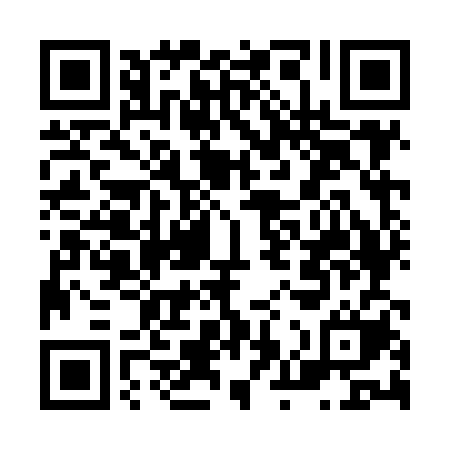 Ramadan times for Bernolakovo, SlovakiaMon 11 Mar 2024 - Wed 10 Apr 2024High Latitude Method: Angle Based RulePrayer Calculation Method: Muslim World LeagueAsar Calculation Method: HanafiPrayer times provided by https://www.salahtimes.comDateDayFajrSuhurSunriseDhuhrAsrIftarMaghribIsha11Mon4:284:286:1212:013:595:515:517:2912Tue4:254:256:0912:004:005:525:527:3013Wed4:234:236:0712:004:015:545:547:3214Thu4:214:216:0512:004:025:555:557:3315Fri4:194:196:0312:004:045:575:577:3516Sat4:174:176:0111:594:055:585:587:3717Sun4:144:145:5911:594:066:006:007:3818Mon4:124:125:5711:594:076:016:017:4019Tue4:104:105:5511:584:086:036:037:4220Wed4:084:085:5311:584:106:046:047:4321Thu4:054:055:5111:584:116:066:067:4522Fri4:034:035:4911:584:126:076:077:4723Sat4:014:015:4711:574:136:086:087:4824Sun3:583:585:4511:574:146:106:107:5025Mon3:563:565:4311:574:156:116:117:5226Tue3:543:545:4111:564:166:136:137:5427Wed3:513:515:3911:564:176:146:147:5528Thu3:493:495:3711:564:196:166:167:5729Fri3:463:465:3411:554:206:176:177:5930Sat3:443:445:3211:554:216:196:198:0131Sun4:424:426:3012:555:227:207:209:021Mon4:394:396:2812:555:237:227:229:042Tue4:374:376:2612:545:247:237:239:063Wed4:344:346:2412:545:257:257:259:084Thu4:324:326:2212:545:267:267:269:105Fri4:294:296:2012:535:277:277:279:126Sat4:274:276:1812:535:287:297:299:147Sun4:244:246:1612:535:297:307:309:158Mon4:224:226:1412:535:307:327:329:179Tue4:194:196:1212:525:317:337:339:1910Wed4:174:176:1012:525:327:357:359:21